Last revised: IntroductionThe system is designed for users to manage jobs, view candidate files, view applied and archived files, post comments, read comments submitted by other user, and organize information within the Cheriton School of Computer Science. This guide is divided into five sections: System Specifications, Application Path, Common Chair Tasks, Common Admin Tasks and Miscellaneous Questions. System SpecificationsAny modern system utilizing a modern browser should run the Chair system with no issues. The following browsers have been tested and confirmed to work. 
Google ChromeFirefoxOpera SafariThe Application PathUpon submission, the path of each application is determined by the decisions of the Chair, SACA members, and applicant. 2.1 The Application Path ChartIn the diagram below, the red arrows represent the path influenced by the Chair. The blue and green arrows represent decisions made by SACA members and the applicant, respectively. Each step of the application process is represented by a node. Nodes representing end statuses are bolded.  When an application reaches an end status, a final decision has been made.  See the section below on “Nodes Explained” for a detailed explanation of each status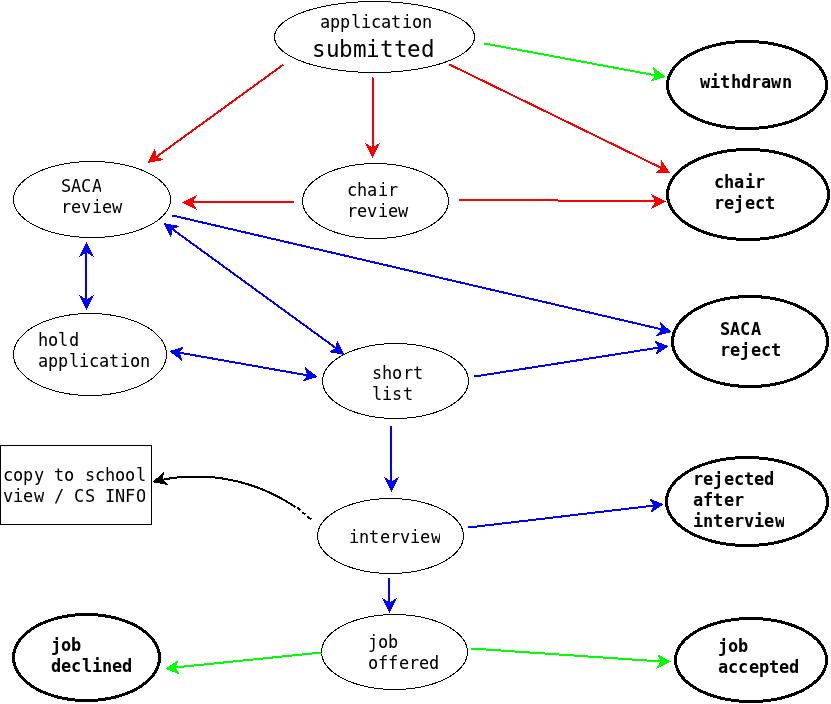 2.2 Application Path Statuses (“Nodes”) Explained2.2.1 Application SubmittedThe default or starting status for all applications. The applicant has submitted a CV and cover letter, but the files have not been reviewed by the Chair. The Chair may choose to Note: If the applicant's files do not include the required number of reference letters, the applicant should not be reviewed.2.2.2 WithdrawnThe applicant has withdrawn the application. This is an end status (bolded in this diagram); the file should be archived and then frozen. Archiving an application removes the candidate from the list of applicants.  Freezing the application prevents its status from being changed or accidentally rejected. 2.2.3 Chair ReviewThe applicant's files are currently being reviewed by the Chair. Then the Chair decides if the application should be reviewed by SACA members. If so, the Chair marks the file “SACA Review”.  Otherwise,  may reject the applicant. 2.2.4 Chair RejectThe Chair does not want to further proceed with the applicant. This is an end status; the application should be archived, then rejected. A pre-formatted rejection letter will be emailed to notify the applicant of the decision. 2.2.5 SACA ReviewThe applicant's files are currently being reviewed by the SACA committee. If there is support from the committee members to interview the applicant, the application may be forwarded to the Short List. If the committee cannot reach a decision, the application's status may be changed to Hold. 2.2.6 SACA RejectUpon review by the SACA committee, a decision has been made not  to proceed with the applicant. This is an end status; the application should be archived, then rejected. A pre-formatted rejection letter will be emailed to notify the applicant of the decision.2.2.7 Hold ApplicationThe SACA committee has not reached a decision. The application is being held for further review.2.2.8 Short ListThe SACA committee supports to interview the applicant. The application is subject to further review in the near future.2.2.9 InterviewThe Chair and SACA committee members support interviewing the applicant. The candidate is currently in the interview process. Files pertaining to candidates with “Interview” status will be made automatically visible to all regular faculty members (copy sent to CS-info).2.2.10 Rejected After InterviewThe candidate has been reviewed by the Chair, SACA committee and faculty members but has not been found agreeable during the interview process. This is an end status; the application should be archived, and then rejected. The Chair should send the applicant a personal rejection letter. 2.2.11 Job OfferedAfter the interview, the Chair, SACA committee and faculty members, support hiring the applicant. A job offer has been made, and a decision from the candidate is being awaited. 2.2.12 Job AcceptedThe candidate has accepted the job offer. This is an end status; the application should be archived and then frozen. Freezing the application prevents its status from being changed or accidentally rejected. Note that after the recruiting cycle is finished, data from previous cycles is batch-deleted for privacy reasons.  Note: For more information on Waterloo policies, follow (Ctrl + click) one of the links below.Records Management: http://uwaterloo.ca/records-management/records-classification-and-retention-schedule/human-resourcesRecords Storage and Disposal: http://uwaterloo.ca/records-management/records-storage-and-disposalAfter the recruiting cycle is finished, data from previous cycles is batch-deleted for privacy reasons. Common Chair Tasks The following are instructions for most tasks frequently done by the Chair. 3.1 Reviewing Applicant Files3.1.2 OverviewApplicant files are all documents pertaining to a certain job candidate, uploaded by the candidate or  references. For an application to be considered, the applicant must upload the following files: CV, Teaching Statement, and Research Statement. Note: For jobs a “Lecturer” position,   Application files may be viewed by the Chair, SACA committee, and faculty members to aid with the faculty recruitment process. 3.1.3 Reviewing Applicant FilesFor information on reviewing applicant files, see Section 4: ” in the SACA View Manual. 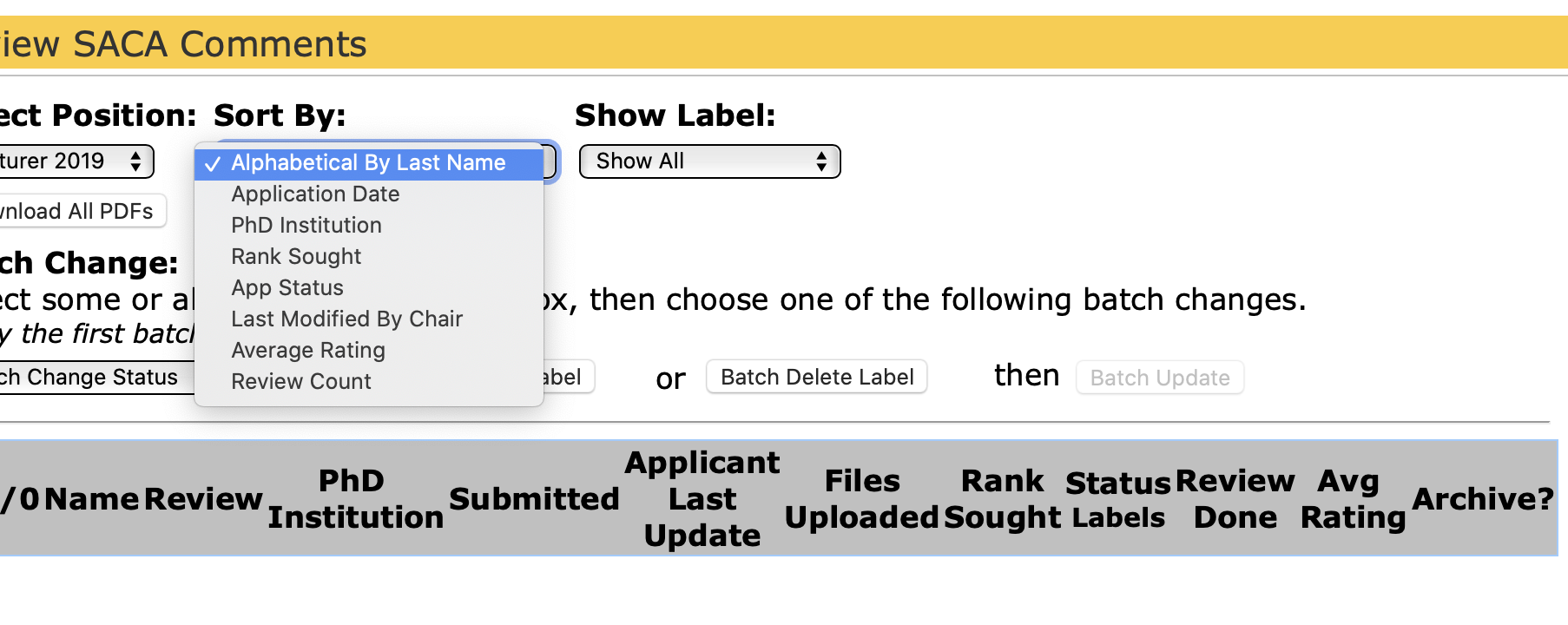 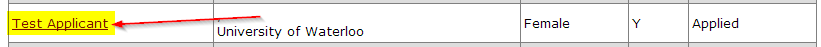 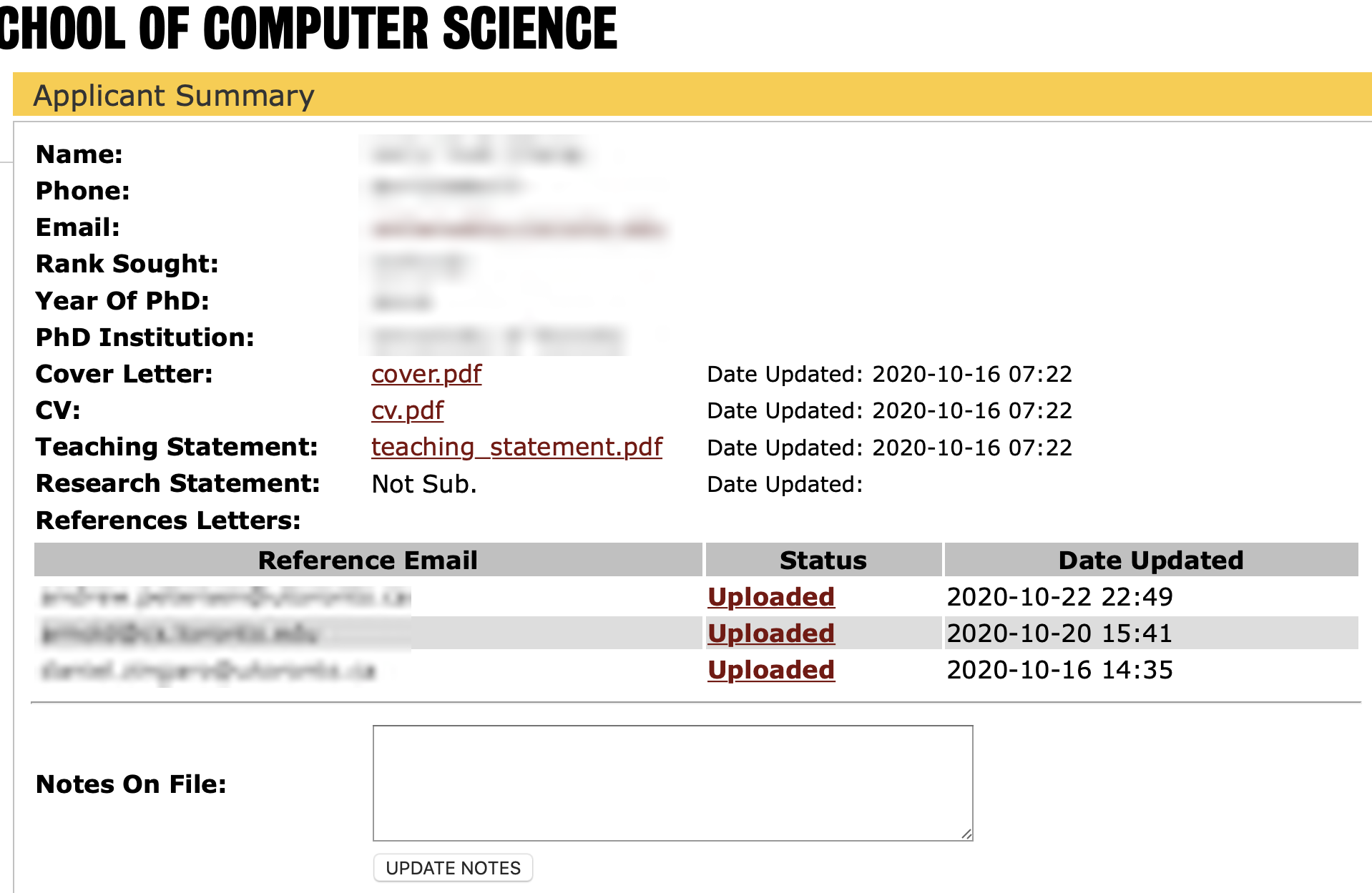 3.2 Creating/Updating Notes on Applicants3.2.1 OverviewExclusively, the Chair has the ability to create, update and read notes on all applicants. Notes are optional. Notes written by the Chair are visible only to users with a Chair status.3.2.2 Creating or Updating a Note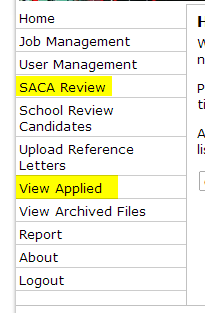 In the text box corresponding to “Notes on File:” create a new note, or update an existing note.If no notes exist on the applicant, enter the first note in the comment box and select “UPDATE NOTES”. 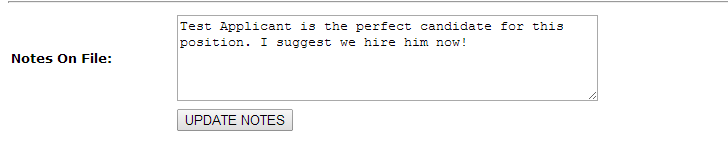 If a note on the applicant already exists and you wish to create an additional but separate note, create a page break by entering a few dashes (“---”) on a new line directly beneath the previous note. Enter a note, and select “UPDATE NOTES” to save the updates. 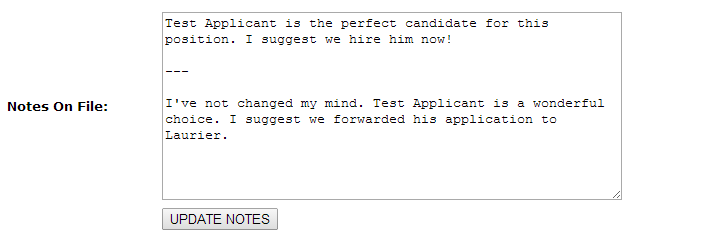 To edit or update a previous note, enter your updates directly into the comment box without creating a page break. Select “UPDATE NOTES”; the updated note will overwrite the previous note. 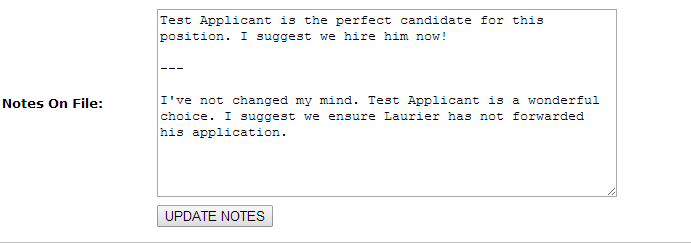 Provided no errors, the page will momentarily redirect to display the message below: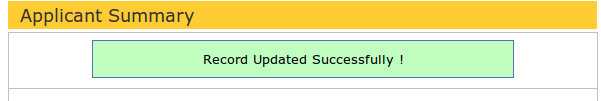 The page will redirect back to “Applicant Summary”; the new note should appear in the text box. When finished creating or updating the Notes, exit the tab; all notes will be saved in “Notes on File” under the “Applicant Summary” tab and can be viewed exclusively by those with Chair access. Likewise, notes may be updated by selecting the “SACA Review” tab, then “Submit Review” under the “Review” column.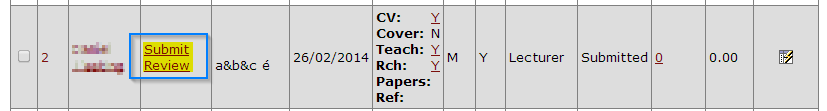  The page will redirect to “Add Comments/Change Applicant Status”. Under “Chair Tools” and in the text box labelled “Notes on File:” create a new note, or update an existing note:If no notes exist on the applicant, enter the first note in the comment box and select “UPDATE NOTES”. 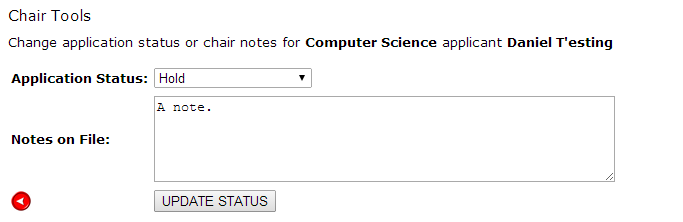 If a note already exists and you wish to create an additional but separate note, create a page break by entering a few dashes (“---”) on a new line directly beneath the previous note. Enter a note, and select “UPDATE NOTES” to save the updates. 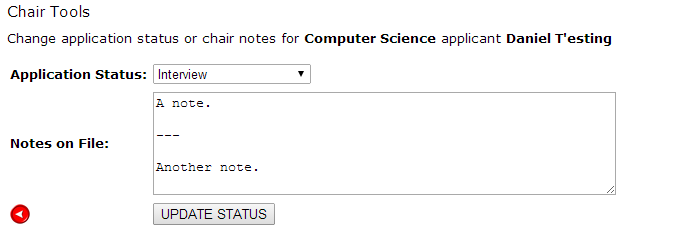 To edit or update a previous note, enter your updates directly into the comment box without creating a page break. Select “UPDATE NOTES”; the updated note will overwrite the previous note.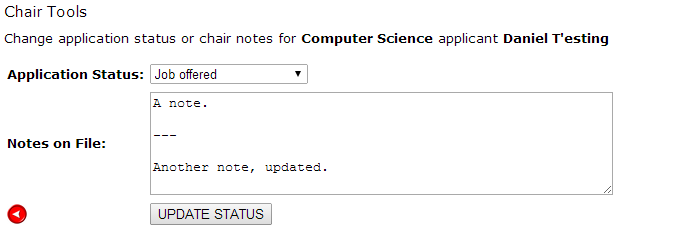 Provided no errors occurred, the page will momentarily redirect to “Review SACA Comments”. A message reading “Record Updated Successfully!” will appear directly below the page heading. 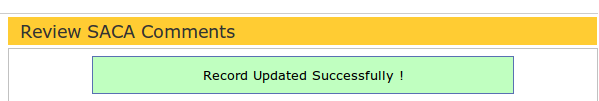 3.2.3 Reading Notes on a FileFrom the navigation menu on the  side, select “”. Select the name of the applicant of interest. The page will direct to “Applicant Summary”. Any notes on the applicant will be displayed in the text box Notes on File”3.3 Changing an Applicant's StatusAnytime a candidate advances a node in the Application Path, it is necessary to update the applicant's current status.  An applicant's current status is visible to users with access to the Faculty Recruiting Application.  3.3.1 Changing an Applicant's StatusFrom the menu located on the  side, select the “SACA Review” tab. 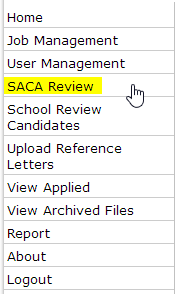 Locate the name of the applicant. Under the column entitled “Review”, click “Submit Review”.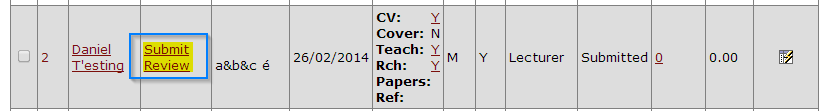 Submit Review will link to a page entitled “Add Comments/ Change Applicant Status”. In the Chair Tools section, select the appropriate status from the drop down menu corresponding to the Application Status. 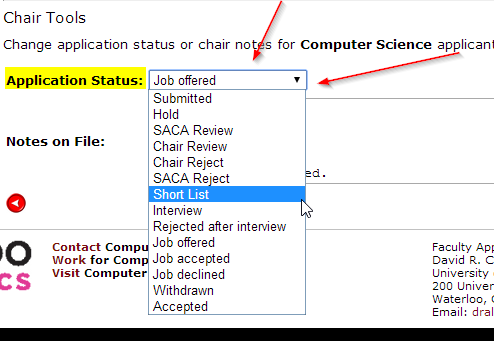 For aid in selecting an appropriate status, see Section 2: Application Path, Application Path Statuses Explained (2.2)3.3.2 Changing Multiple Applicant StatusesYou can update multiple applicants’ application statuses at once. To perform the batch update you will need to navigate to the “SACA Review” tab.Following is an example of how the batch editing works. 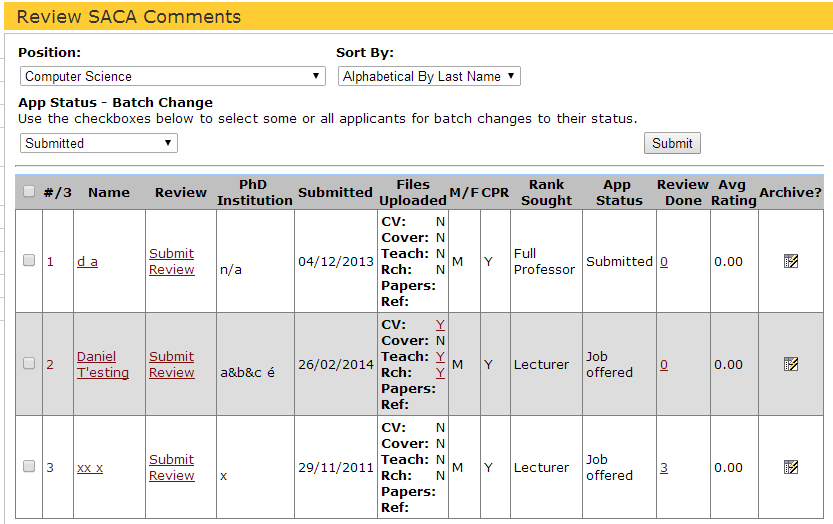 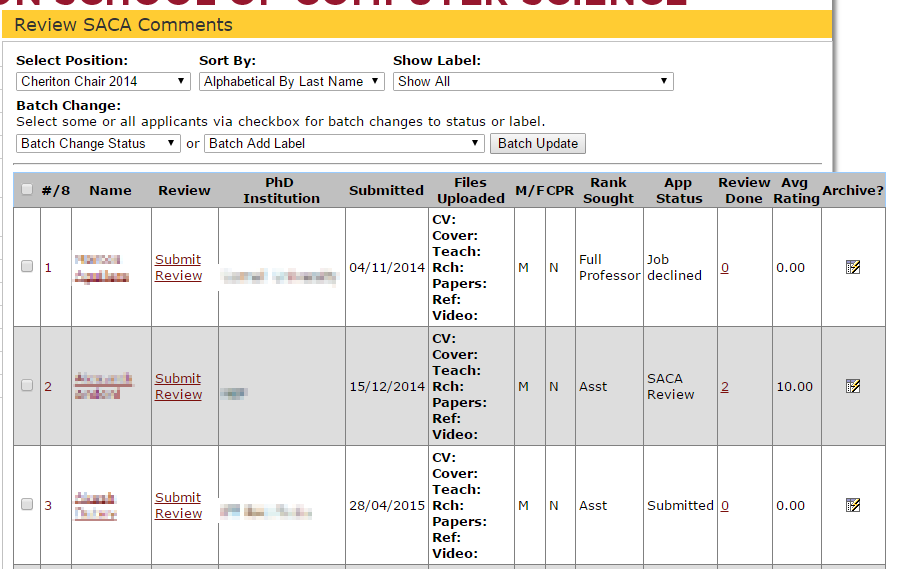 We have three applicants applying for the “Computer Science” job. As a first example, you can select the top two users and change their “App Status” to “SACA Review”. To do so, simply select the checkbox on the left corresponding to each applicant’s row, and then under the “App Status – Batch Change” select the “SACA Review” option. Lastly, hit “Submit”. See below for a visual representation of these steps. 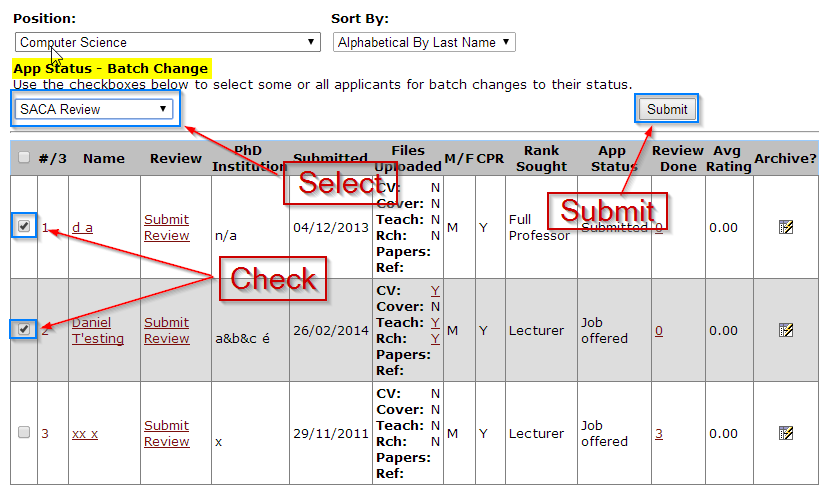 Once you hit the “Submit” button there should be a message saying “Record Updated Successfully” if the submission was successful. 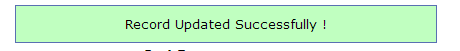 As a second example can select all of the applicants in a job for a batch operation. If you look in the header row there is a check box in the leftmost column. This checkbox will automatically check off all the applicants in the row. 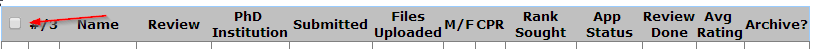 Simply click on the checkbox and all of them will be checked for the row. 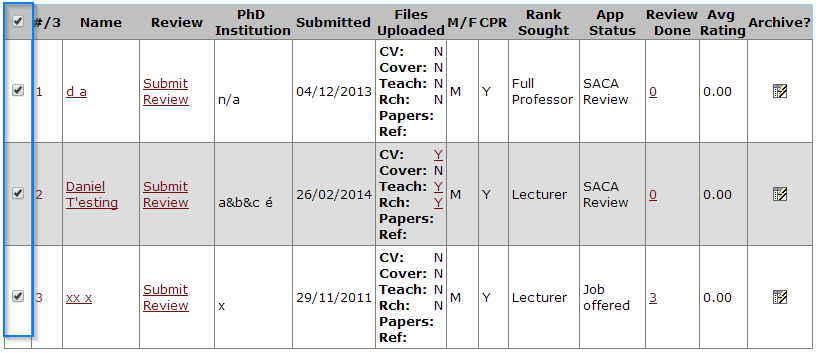 Proceed as described before to select the new status and hit “Submit”. 3.3.3 Viewing an Applicant's StatusFrom the menu located on the  side, select “SACA Review”. Locate the name of the applicant of interest. The applicant's status will appear in the column entitled “tatus”. 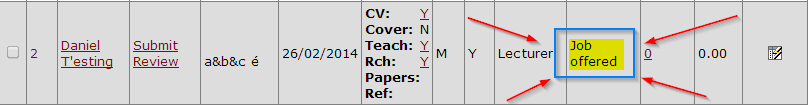 For a detailed description of each status, see Section 2.2: Application Path Statuses Explained.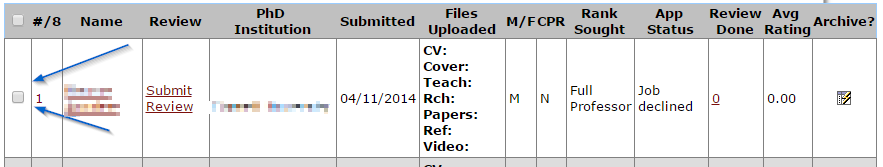 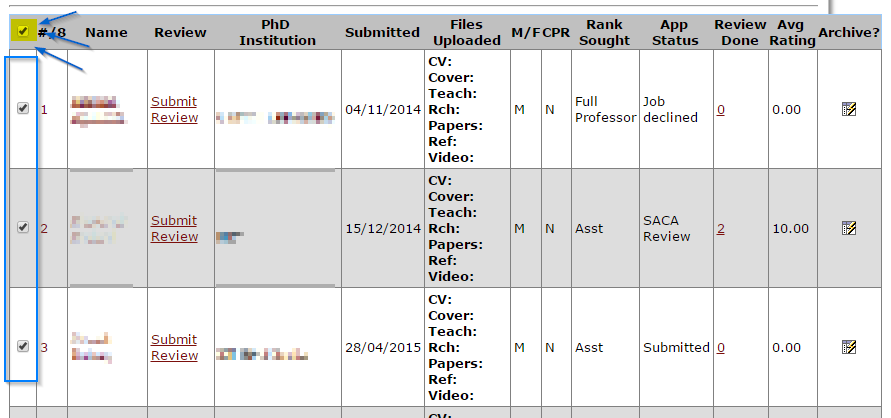 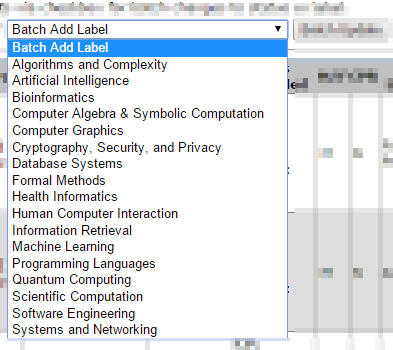 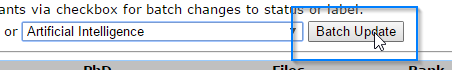 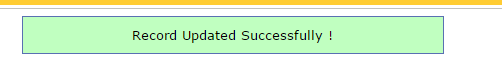 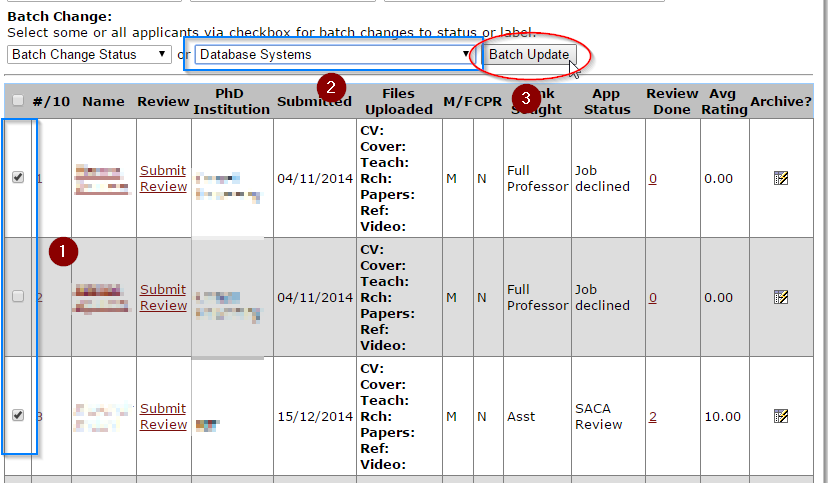  Archiving/ Un-archiving an Application3..1 Overviewsers with Chair status have the ability to archive or un-archive applicants. Archiving an application removes it from the list of current applications. It is required that all applications that have reached an end status are archived. An end status signifies that a final decision regarding the applicant has been made; ergo the application is not subject to further review. Likewise, any application whose status is likely not subject to change should be archived. For more information, and examples of end statuses, see Section 2: Application Path. 3..2 Archiving an ApplicationFrom the menu located on the  side, select  “SACA Review”. Locate the name of the candidate of interest. Under the column entitled “Archive?” click on the icon in the cell.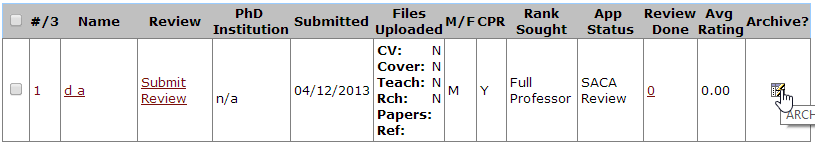 Provided no errors occurred, a message reading “Candidate Application Archived Successfully!” will appear directly underneath the page heading.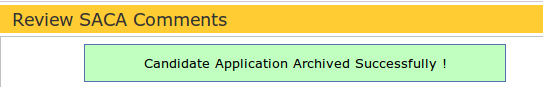 The newly archived applicant will no longer be listed in the table of applicants. 3..3 Un-archiving an ApplicationFrom the  side menu, select the “View Archived Files” tab. 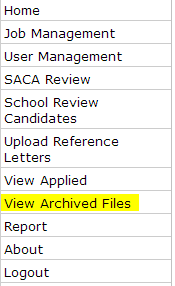 Locate the name of the applicant you wish to un-archive. Under the column entitled “UnArchive?” click on the icon in the cell.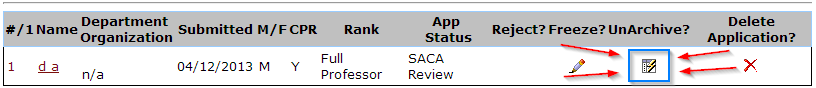 If the update was successful, a message reading “Candidate Application Un-archived Successfully!” will appear directly beneath the page heading. 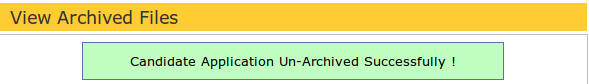 The newly un-archived applicant will no longer be listed in the table of archived applicants. 3.4.4 Viewing Archived ApplicantsFrom the  side menu, select the “View Archived Files” tab. The page will redirect to display a table listing all previously archived applications. 3. Rejecting and Freezing Applications3..1 OverviewWhen an application has reached any of the following end statuses: Chair Reject, SACA Reject, and Rejected after Interview, the application should be archived then rejected. If the application has not reached any of these statuses but is no longer in consideration, it is appropriate to instead freeze the application. Freezing an application prevents its status from being changed or un-archived. All files associated with the application (comments, notes, reviews) are made unavailable.Before proceeding to reject or freeze an application, ensure that the application has been archived.  Note 1: Rejecting an applicant who has not received an interview sends a pre-formatted rejection email to notify the applicant of the decision. If an applicant is being rejected after the interview process, it is not appropriate to send a pre-formatted rejection letter. Rather, users with Chair privileges should send the applicant a personal rejection letter, either manually or by using the “editable rejection letter” feature described in section 3.5.2 part 2 and “Job Management” section 4.1.3.Note 2: It is especially necessary to freeze hired applicants, in case such applicants become involved with the faculty recruitment process in their first few years in the School. Freezing an application disables the option to un-archive; thus preventing the applicant from viewing  own files. Additionally, all applicant files are disposed when the one-year recruiting cycle is finished.For fuller information on application statuses, see Section 2.2: Application Path Statuses (“Nodes”) Explained. 3..2 Rejecting an Application Before an applicant can receive a rejection letter, the application must both be archived (Section 3.4), and have an appropriate end status (Section 3.5.1). From the navigation menu on the  side, select the “View Archived Files” tab. Locate the name of the applicant to be rejected. Under the column entitled “Reject?” click on the pencil icon in the cell.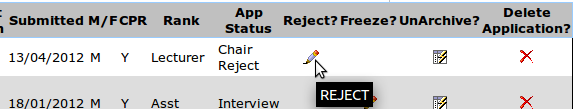 Note: To go back to “View Archived Files” at any time in the rejection process, click on the circular red button located at the bottom of the form: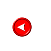 (Part 1)Upon selecting the rejection button, the page will redirect to “Rejection Letter (step 1)”. The text box adjacent to “Applicant Name” displays the name which the applicant will be addressed by. The text box below corresponds to the position(s) the applicant is being rejected for. These fields may be edited by deleting the current text and populating the field with the appropriate information. To continue with the rejection, select REVIEW REJECTION LETTER. 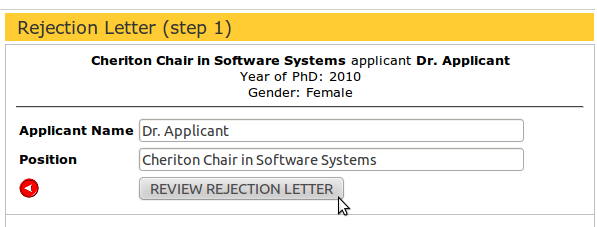 (Part 2)The page will redirect to display the rejection letter; ensure the letter has been reviewed. If the letter contains any inaccurate information, do not send the letter. Rather, select the circular red button to redirect to Step 1. The letter text may be editable, if the job has been configured to allow this (under “Job Management” in Section 4.1.3)  If so, you may change the contents of the email that is sent by editing this text field.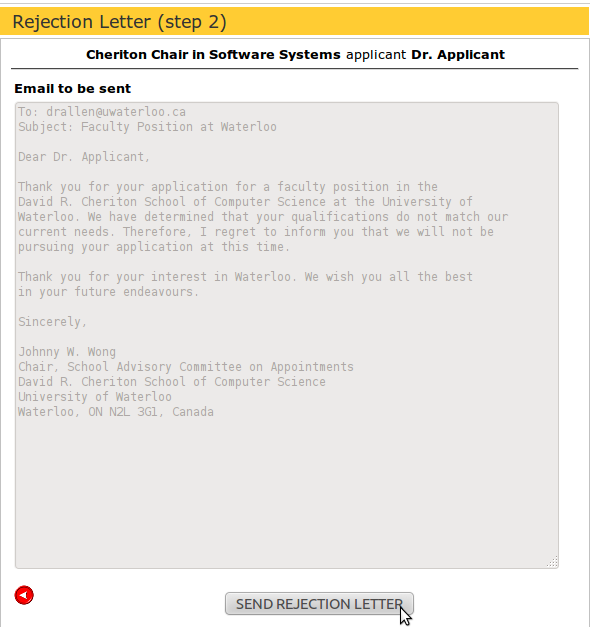 To complete the rejection process, select “SEND REJECTION LETTER”. Provided no errors, a message reading “Candidate Application Rejected” will appear directly under the “View Archived Files” heading. Note: The option to freeze, or un-archive, the application is no longer applicable. Note: If an applicant applies to more than one position, it is sufficient to send only one rejection letter.  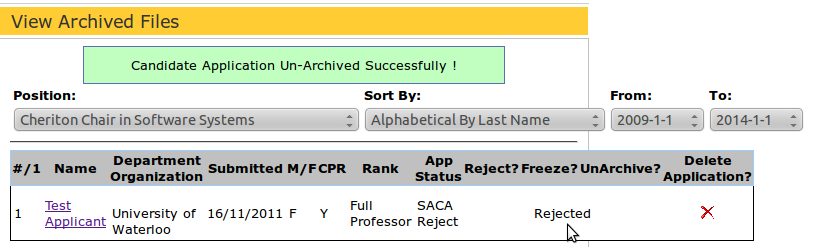 3..3 How to Freeze an ApplicationBefore an application can be frozen, it must first be archived with the appropriate status (see Section 3.5.1: Overview, above). For more information on archiving, see Section 3.4: Archiving/Un-archiving an Application. From the navigation menu on the  side, select the “View Archived Files” tab. Locate the name of the applicant to be rejected. Under the column entitled “Freeze?”, click on the pencil icon.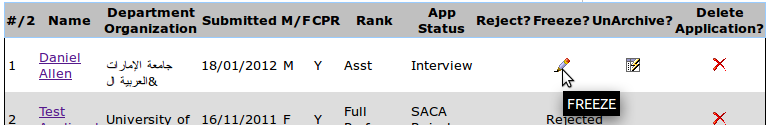 The page will redirect to display a message warning of what freezing an application entails. To continue with freezing the application, select “FREEZE APPLICATION” . 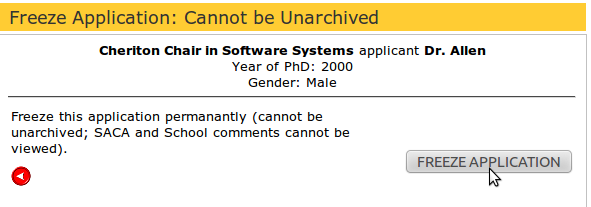 Provided no errors, a message reading “Candidate Application Frozen” will appear directly under the “View Archived Files” headingNote: The option to reject, or un-archive, an application is no longer applicable. 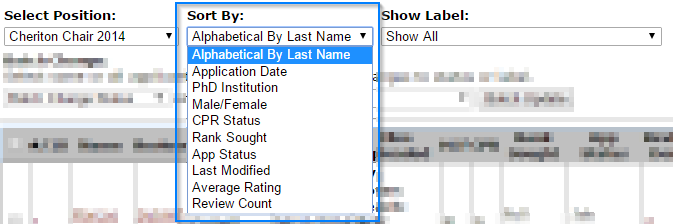 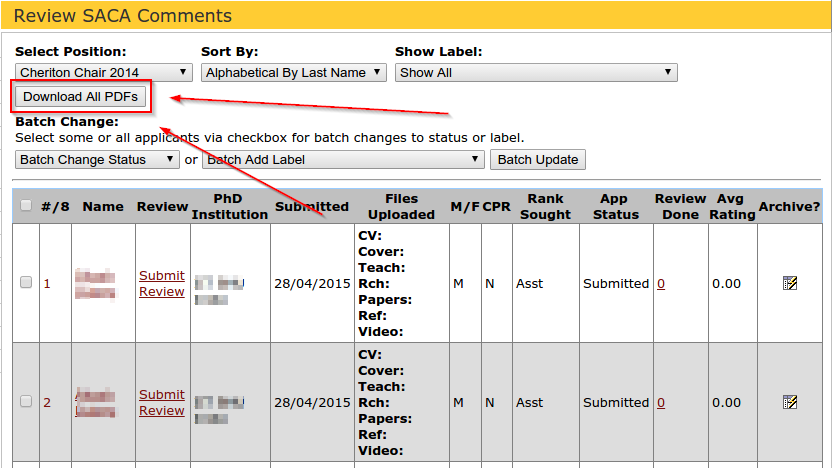 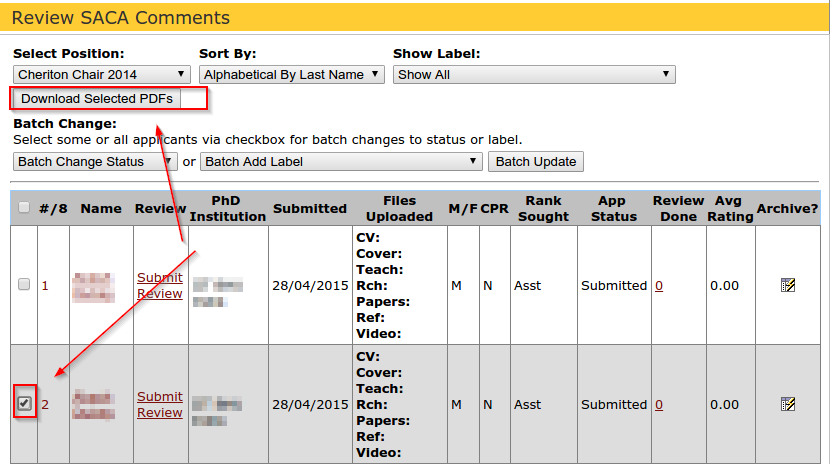 Chair Admin TasksThis section is intended to provide instructions for tasks frequently allocated to users with Chair Status.4.1 Job Management4.1.1 Required Fields Explained 4.1.1.2 Job TypeIn the text field corresponding to Job Type, insert a short, clear job title that distinguishes the position. 4.1.1.3 Description In the text field below, corresponding to Details, enter a more detailed description, if one is applicable. It is adequate for the description to contain the same information as the job type. However, if the Job Type does not include a date (YYYY), it is advisable to add this in the description.4.1.1.4 VisibilityIf you want the job to be visible to applicants, select the “Public” option. If the job is to be hidden from applicants, but still visible to SACA and faculty, select the “Hidden” option. If SACA and faculty no longer should see the job, but it’s not yet time to delete it permanently, select the “Archived” option 4.1.1.5 Custom Rejection LetterSelecting “Yes” for this option will open up a textbox allowing you to create a custom rejection letter to use for this specific job. The textbox is automatically filled with the default letter which gives you a starting point. This option is used if rejection letters should have a different signature, for example for lecturer hiring.4.1.1.6 Editable Rejection LetterIf “Yes” is selected, the rejection letter may be edited on a case-by-case basis. If “No” is selected then either the default letter or the custom letter (from 4.1.1.5) will be used. 4.1.2 Adding a New JobFrom the navigation menu on the  side, select the “Job Management” tab. From the Job Management page, select the icon corresponding to New Job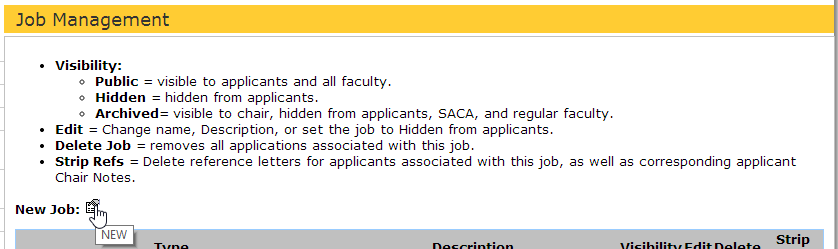 Once each field contains the appropriate information (see section 4.1.1: Required Fields Explained), select SAVE to save the new job.Note 1: These fields can be edited at any time. See section below.Note 2: While adding a new job to go back to the Job Management page and discard edits, select the circular red button in the lower left corner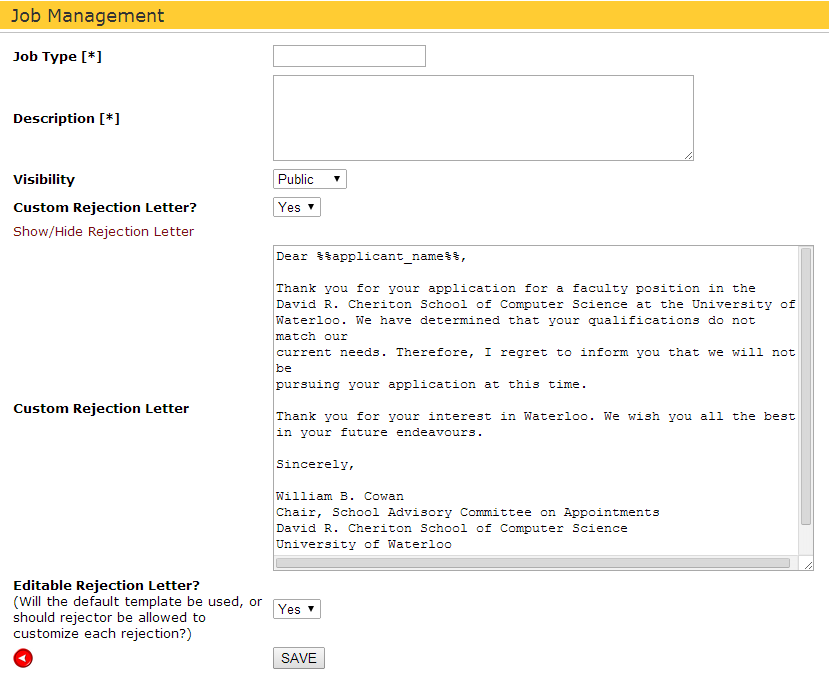 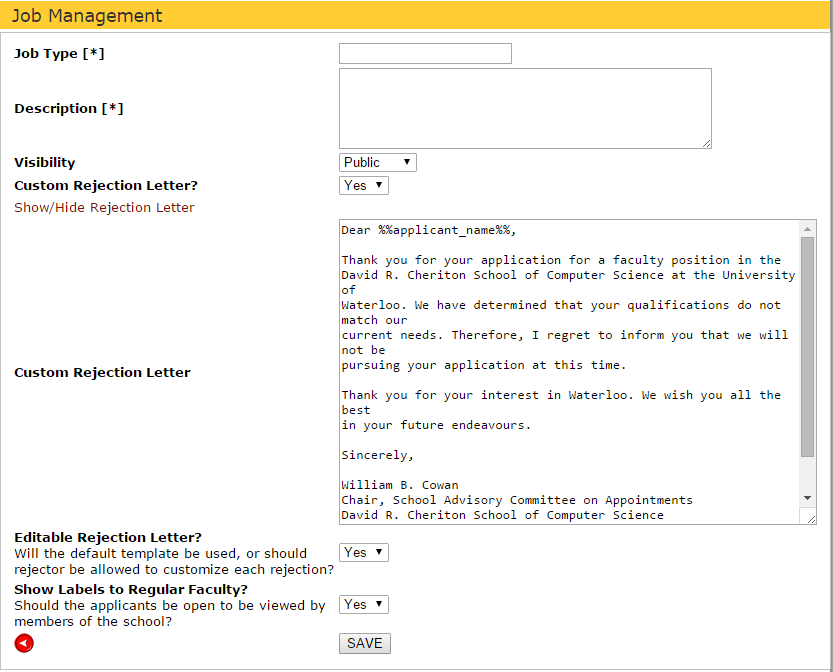 When you are finished adding a new job, provided there are no errors, the page will momentarily redirect to display the following message.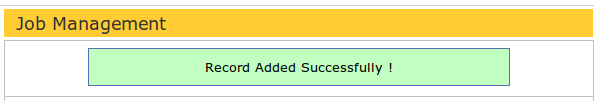 The page will redirect to the table displaying all job listings; the new job should appear this table.4.1.3 Editing an Existing JobTo edit any of the five fields associated with a job (Job Type, Description, Visibility, Custom Rejection Letter, and Editable Rejection Letter), select the Job Management tab from the navigation menu on the  side. Locate the position of interest from the table of listed positions. In the column corresponding to Edit, select the pencil icon in the cell.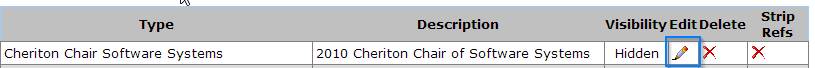 Make any required changes then select SAVE.Note: To cancel without saving and return to previous page, click on the circular red button to the left of SAVE.Provided no errors, the page will momentarily redirect to display the following message.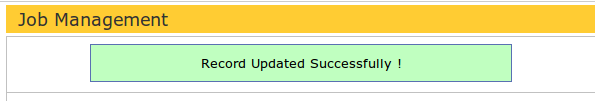 The page will redirect to the table displaying all job listings; the updates corresponding to the position will be displayed in this table.4.1.4 Deleting an Existing PositionWhen , the position, and all applications associated with itmust be deleted for privacy reasons after one year’s time.  For more information on Waterloo policies, follow (Ctrl + click) one of the links below.Records Management: http://uwaterloo.ca/records-management/records-classification-and-retention-schedule/human-resourcesRecords Storage and Disposal: http://uwaterloo.ca/records-management/records-storage-and-disposalTo delete a position, select the “Job Management” tab from the navigation menu on the  side. Locate the job to be deleted. Under the column entitled “Delete”, click the icon in the cell.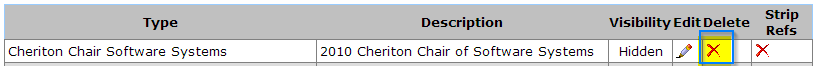 The page will redirect from “Job Management” to a page entitled “Delete Job”.  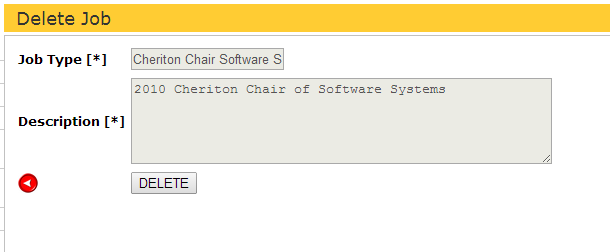 Provided no errors occurred, the page will momentarily redirect to display the message below. 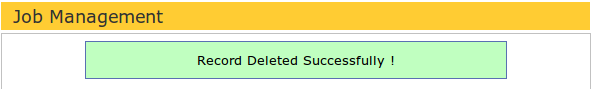 The job will no longer be displayed in the table of listed jobs. Additionally, all associated applications are and cannot be recovered without system administrator assistance. 4.2 Generating Summary Reports4.2.1 OverviewSummary reports contain statistical data on all applicants currently in the recruitment process. Reports are required by the University of Waterloo and Statistics Canada, to ensure the faculty recruitment is unbiased and offers equal opportunity of success to each applicant.4.2.2 Viewing Summary StatisticsTo view the summary reports, select the “Report” tab from the navigation menu on the  side. For convenience, you may wish to narrow your search by certain specifications.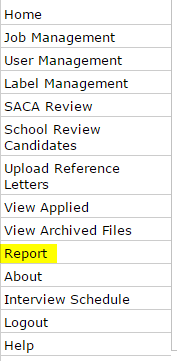 For statistics on a certain job, select the position of interest from the drop down menu entitled “Position”. If applicable, the search may be further narrowed by specifying gender (male/female) and Visa status (Canadian Permanent Resident (CPR) or Visa) of applicants displayed. The example below specifies a list of male, CPR applicants for a Health Informatics position. 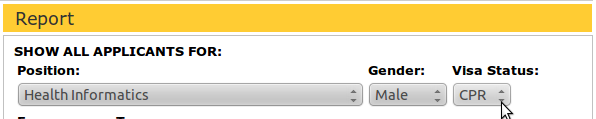 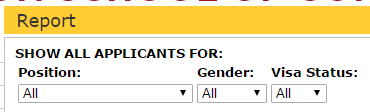 To view statistics between a specified period of time, select the desired date range (YYYY-MM-DD) from the drop down menu, starting from “From:” and ending at “To:” The example below specifies a list of applicants from the first of January, 2009 to the first of September, 2010. 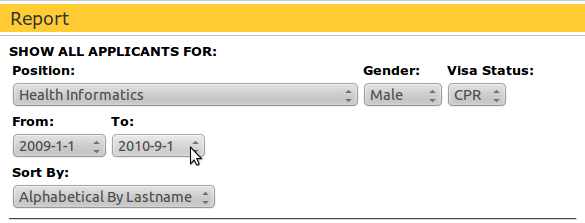 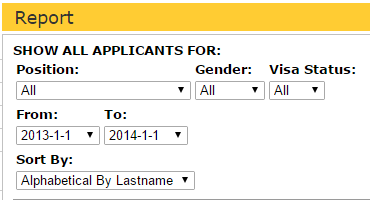 If you would like to sort by Application Date you can do this by changing the “Sort By:” box to “Application Date”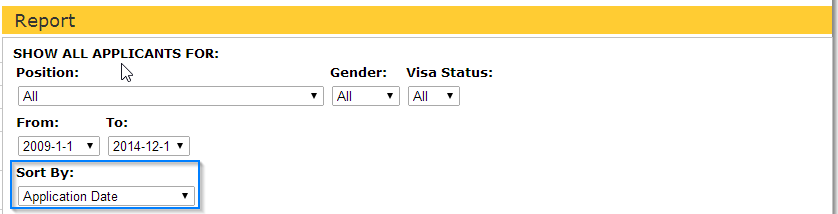 Reference LettersTypically, a reference will upload and replace  own letter.  reference may ask a system Chair to upload, replace or delete   behalf. Reference letters should not be replaced out of concern for lack of space; there is no limit on the number of reference letters an applicant can have.4.3.1 Adding a Reference LetterFrom the navigation menu on the  side, select “Upload Reference Letters”. From the first drop down menu corresponding to “Select Applicant”, select the title of the candidate of interest has applied to. From the menu below, select the name of the applicant. 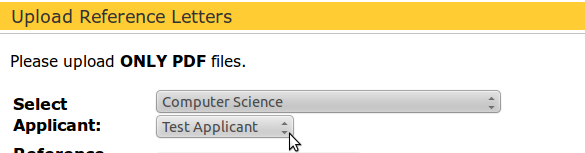 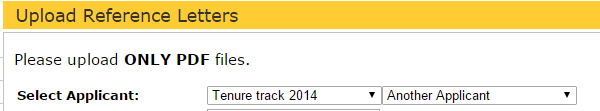 In the text field corresponding to “Reference Email Address”, enter the email address of the reference on whose behalf you are uploading. 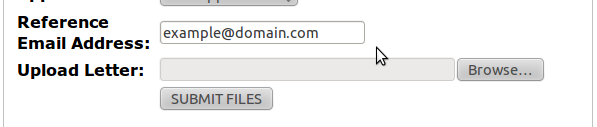 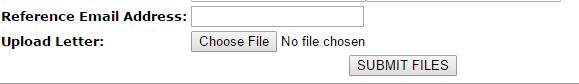 To upload an updated reference, click the “Browse...” button corresponding to “Upload Letter”. Select the reference letter to be uploaded. Ensure that the uploaded file is in PDF format only! Any other format will not be uploaded, and will result in an error message. Select SUBMIT. 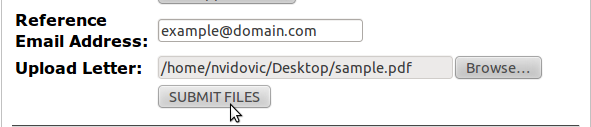 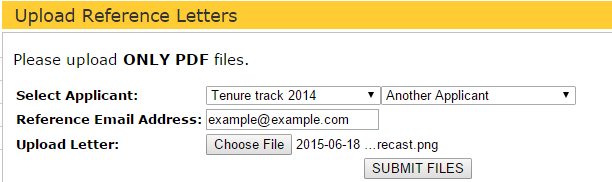 Once the PDF file has been uploaded, a message alerting that the letter was successfully added should appear beneath the heading.  The newly uploaded reference will appear as a link in the Uploaded Letters section, named in the following fashion <reference email>_<year of upload>.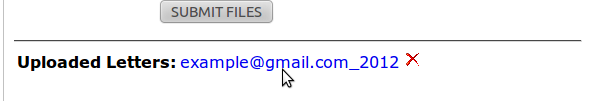 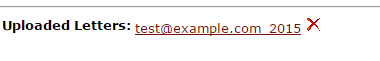 To view the letter, follow the link. 4.3.2 Deleting a Reference LetterFrom the navigation menu on the  side, select “Upload Reference Letters”. From the first drop down menu corresponding to “Select Applicant”, select the title of the job the candidate of interest has applied to. In the drop down box below, select the name of the applicant. The section below, entitled “Uploaded Letters”, will display any references associated with the selected position and applicant. Locate the reference letter to be deleted. For convenience reference letters are named in the following fashion.				<reference email>_<year of upload>For completeness, it may be helpful to follow the link and ensure the correct letter has been selected. To delete a letter, click on the red X icon directly adjacent to the letter to be deleted. 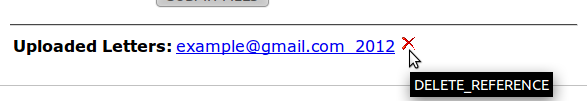 Provided no errors, a message alerting that the letter was successfully deleted should appear beneath the heading. 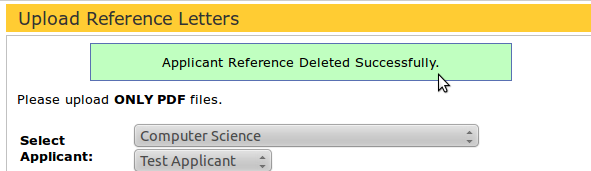 4.3.3 Replacing a Reference LetterFrom the  side navigation menu, select the tab entitled “Upload Reference Letters”.  In the first drop down corresponding to “Select Applicant”, select the job which the candidate of interest applied to. In the drop down menu below, select the name of the applicant. All uploaded reference letters corresponding to the chosen applicant will appear under the heading “Uploaded Letters”.  The reference whose letter you wish to replace will appear under this section. To replace the letter, first delete the current letter by clicking on the “X” adjacent to the file name.Provided no errors, a message alerting that the letter was successfully deleted should appear beneath the heading. To upload an updated reference, click the “Browse...” button corresponding to “Upload Letter”. Select the reference letter to be uploaded. Ensure that the uploaded file is in PDF format only! Any other format will not be uploaded, and will result in an error message. Select SUBMIT. Once the PDF file has been uploaded, a message alerting that the letter was successfully added should appear beneath the heading.  The newly uploaded reference will appear as a link in the Uploaded References section.4.3.4 Viewing Reference LettersFrom the  side validation menu, select “View Applied”. From the table of applicants, select the name of the applicant of interest. Under the heading “Reference Letters”, a chart displaying the email address and status of each reference will appear. The three possible statuses are described below.User Management5.1 Navigating the User List5.1.1 Overview To access the User Management application, select the “User Management” tab from the menu on the  side. 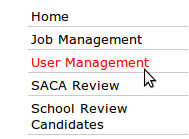  The User Management tab allows adding, updating, and disabling users of the faculty recruiting system. The users are subdivided according to their privileges.5.1.2 User Categoriesi) Chair: SACA Chair, updated yearly on July 1st.ii) SACA members: Faculty committee members and student representatives, updated yearly on July 1st.iii) School View: All faculty in the school, updated whenever new faculty are hired.iv) Disabled Users: Users who are not allowed to access the system should be disabled. This includes, but is not limited to, retired faculty and former SACA student representatives. Note: Disabling does not delete a user’s past posts; it only limits the user’s view. 5.2 Editing Users5.2.1 Updating a User’s Privilege (to Chair/SACA/School/Disabled)From the user list, select the user you wish to edit by left-clicking on the name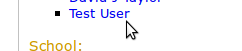 The edit user page will display the user’s first and last name as part of the heading.To user’s current privilege will be preselected in the drop-down menu adjacent to the “Privilege” heading. Select the updated privilege from the drop down menu (for information on selecting an appropriate privilege, see “User Categories”)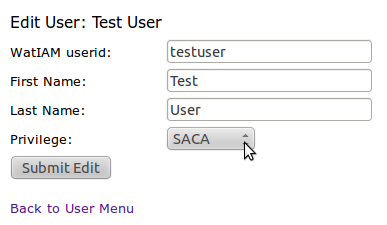 If the user was updated, the page will redirect to the User List. A message will appear directly under the “User List” heading: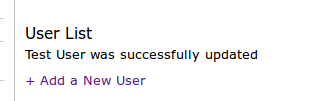 If the user update failed, the page will not redirect. A detailed error message will appear directly underneath the selected user’s name. Ensure that the updated fields are appropriately formatted and no fields are left empty.Note 1:  Submitting a user update multiple times will result in an error message reading “There was no edit to apply”; selecting “Submit Edit” once is sufficient.Note 2:  Usernames are unique. Attempting to edit a username to one that already exists in the directory will result in an error message specifying so: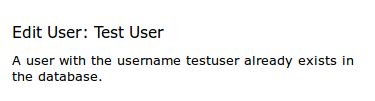 5.2.2 Updating First and Last Name FieldsFrom the user list, select the user you wish to edit by left-clicking on the nameThe edit user page will display the user’s first and last name as part of the headingTo update the user’s name, first delete the current text in the field.Enter the updated name into the blank field(s) corresponding to “First Name” and “Last Name”. Click the “Submit Edit” button.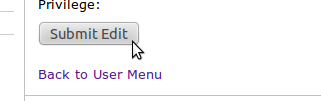 If the user was updated, the page will redirect to the User List. A message will appear directly under the “User List” heading. If the user update failed, the page will not redirect. A detailed error message will appear directly underneath the selected user’s name. Ensure that the updated fields are appropriately formatted and no fields are left empty.Note 1: Submitting a user update multiple times will result in the error message “There were no edit to apply”; selecting “Submit Edit” once is sufficient.Note 2: Usernames are unique. Attempting to edit a username to one that already exists in the directory will result in an error message specifying so:5.2.3 Updating the WatIAM UseridFrom the user list, select the user you wish to edit by left-clicking on the nameThe edit user page will display the user’s first and last name as part of the heading.To update a username (synonymous with WatIAM userid, nexus id, uwdir, etc), first delete the current text in the field. Enter the updated name into the blank field(s) corresponding to “WatIAM userid”. Click the “Submit Edit” button.If the user was updated, the page will redirect to the User List. A message reading “[The user’s name] was successfully updated” will appear directly under the “User List” heading.If the user update failed, the page will not redirect. A detailed error message will appear directly underneath the selected user’s name. Ensure that the updated fields are appropriately formatted and no fields are left empty.Note 1: Submitting a user update multiple times will result in an error message reading “There was no edit to apply”; selecting “Submit Edit” once is sufficient. Note 2: Usernames are unique. Attempting to edit a username to one that already exists in the directory will result in an error message specifying so:5.2.4 Disabling a UserFor information on what a “Disabled User” status entails, see “User Categories, section 5.1.2)From the user list, select the user you wish to disable right-clicking on the nameto disable a user, select the “Disable User” option from the drop-down menu adjacent to the Privilege heading. Selecting this option will send an alert, select “OK” if you wish to continue (“Cancel” otherwise), then “Submit Edit”. 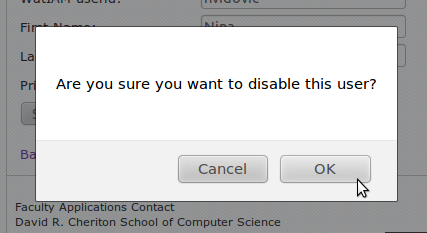 If the user was updated, the page will redirect to the User List. A message reading “[The user’s name] was successfully updated” will appear directly under the “User List” heading.If the user update failed, the page will not redirect. A detailed error message will appear directly underneath the selected user’s name. Ensure that the updated fields are appropriately formatted and no fields are left empty.Note that submitting a user update multiple times will result in an error message reading “There was no edit to apply”; selecting “Submit Edit” once is sufficient. Likewise, note that usernames are unique. Attempting to edit a username to one that already exists in the directory will result in an error message specifying so (see example below).5.3 Adding Users5.3.1 Overview of Field NamesUsers are added when new faculty arrive, new SACA student representatives  are nominated or a new SACA chair is chosen. See Section 5.2.1 “Updating a User’s Privilege” if you wish to update the status of Chair or a SACA Member.To add a new user, the following fields must be submitted 	i) WatIAM userid*: User’s username, typically a hybrid of the user’s first, 					middle, and last names. (Synonymous with uwdir, nexus id,  and other variations on username)		ii) First Name: The user’s given name, in full. If middle names are 			     applicable, they may be entered here. 	iii) Last Name: The user’s family name, in full.	iv) Privilege: See “User Categories”, Section 5.1.2: User Categories for information on			 selecting the appropriate privilegeNote: Text containing special characters (i.e., characters not included in the English alphabet) in this field will not be recognized and will result in an error message.5.3.2 Adding Users: Chair/ SACA/ School/ Disabled MemberFrom the user list, click on  “Add a New User”  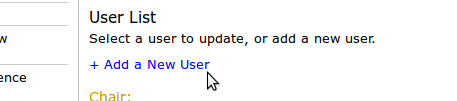 Under the heading “Create a New User”, input the appropriate information in the corresponding headings (see Section 5.3.1: Overview of Field Names). To add a new member, select the appropriate user privilege (Chair/SACA/School/Disabled)  from the drop down menu. For more information on what each privilege entails, see “User Categories” (see Section 5.1.2: Updating a User's Privilege).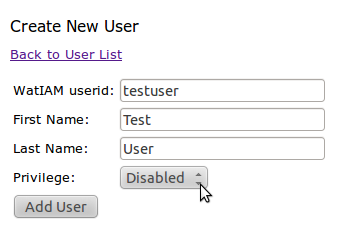 If the addition succeeded, the page will redirect to “User List”. A message reading “[The user’s name] was successfully added” will appear directly under the heading. The newly added user should appear under the appropriate privilege, sorted alphabetically by last name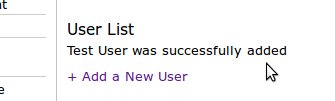 Note 1: Failure to input information in each field will result in an error message specifying which field(s) was/were left empty.  Note 2: Usernames are unique. Attempting to add a user with a username that already exists in the directory will result in an error message specifying so (see example below). 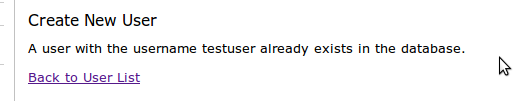 Miscellaneous Questions on…6.1 Accessing the Website: How do I…6.1.1 Validate my username and password?You may need to activate your account. Follow the URL below for more information. https://watiam.uwaterloo.ca/idm/user/login.jspOtherwise, contact Daniel Allen (information below) to ensure you have proper permissions. Daniel Allen, CSCFPhone extension x35448 Office: DC2621 email: drallen@cs.uwaterloo.ca6.1.2 Log in?Open a web browser* and enter the following URL:  https://cs.uwaterloo.ca/faculty-recruiting/From the login page, enter your 8 character WatIAM userid in the text field corresponding to “Username” and your associated password in the text filed for “Password”. If you cannot log in, see section above on validating username and password (see Section 6.1.1: How do I... Validate my username and password?)6.1.3 Log Out?There are three ways to log out, outlined below.From the navigation menu on the  side, select “Logout” tab (should be the last option).Close the browser. After 5 minutes, the site will automatically log you out. However, this is not secure on computers with multiple users; in such cases, logging out manually is the best option.Remain inactive for 60+minutes. The site will automatically log you out. However, this may be a security risk if the site is accessed from a computer with multiple users; in such cases, logging out manually is the best option. 6.1.4 Change my view to be SACA/Admin/School?Exclusively, Chair users have the ability to view the website with alternative privileges. From the navigation menu on the  side, select “Home”. From the scroll down menu located near the bottom of the form, select the desired view. The available menus on the left-hand side will change to reflect the new view.  6.2 Job Management: How do I…6.2.1 Hide Jobs from Applicants?From the navigation menu, select the “Job Management” tab. If creating a new job, select “New Job”, then select “Hidden” from the drop down menu corresponding to “Visibility”. Once all the fields are populated, click “SAVE” to save the new job.If editing an existing job, locate the job from the table of listed positions. Select edit, then select “Hidden” from the drop down menu corresponding to “Visibility”. Click “SAVE” to save the update.For more information, see Section 4.1:Job Management.6.2.2 Restore a Deleted Job?For security reasons, it is not possible to restore any files and applications associated with a deleted job, without substantial work by system administrators to restore the data. Use the archive option if you plan to need the job again shortly, but do not want to completely delete it. 6.2.3 Add/Edit/Delete a Job?See Section 4.1: Job Management. 6.3 User Management: How do I…6.3.1 Check that the user was added/edited/deleted?If a user has been successfully added /edited /deleted a message reading “[User’s name] was successfully updated!” will appear beneath the page heading. The update should also be reflected in the User List. Note that users cannot be deleted; only disabled. Disabling denies the user website access, but ensures that the user’s comments remain available. 6.3.2 Add/Edit/Delete Users?For information on how to edit or delete (disable) a user, please see section 5.2 Editing Users.For information on how to add a user, see Section 5.3: Adding Users.6.3.3 Categorize Users?Users are categorized according to their access privileges. In the User List, users are sorted into four categories: Chair, SACA, School and Disabled. For more information on what each privilege entails, see Section 5.1.2: User Categories.6.3.4 Recover a Disabled (Deleted) User?Since users are never completely deleted, they do not need to be recovered. To re-enable a disabled user, select the user’s name from the User List. From the “Edit User” page, update the privilege section from “Disabled” to the appropriate privilege. For more information on what each privilege entails, see Section 5.1.2: User Categories. 6.4 Reference Letters: How do I…6.4.1 Sort applicants? From the page entitled “Upload Reference Letter”, locate the two drop down boxes adjacent to “Select Applicant:” From the first menu, select the name of the position of interest. From the drop down menu directly beneath, select the name of the candidate of interest. If no particular candidate is of interest, select “All Candidates.” 6.4.2 Know when I’ve reached the limit?limit on the number of reference letters pertaining to a certain candidate. Note, however, that one reference letter may be uploaded at a time. To upload more reference letters, simply repeat the process. 6.4.3 Check if References have been uploaded?From the Upload Reference Letters page, select the position and/or name of the applicant of interest from the drop down menus pertaining to “Select Applicant”. If reference letters exist, they will be listed in PDF file format beneath “Uploaded References”, near the bottom of the form.6.4.4 Delete a Reference Letter? For more information, see Section 4.3.2: Deleting Reference Letters. 6.5 Archived Files: How do I…6.5.1 Sort applicants?From the View Archived Files page, locate the drop down menu corresponding to “Sort By:” Select the order by which applicants are to be sorted. The default sorting method is “Alphabetical by Last Name”.6.5.2 Access an applicant’s contact information?From the tabulated list of archived applicants, select the name of the applicant of interest. The page will redirect to display the applicant’s summary. All available contact information pertaining to the applicant can be found here.  6.5.3 Delete an Application?From the tabulated list of archived applications, locate the application of interest. Under the column heading “Delete Application?” select the red “X” icon in the cell. The page will redirect to display basic information, including files, comments and background information, on the candidate. To continue with the delete, select “DELETE”. Be aware that once deleted, applications cannot be recovered for security reasons. 6.5.4 Interpret the column headings?  Below is a short explanation of each column heading.6.6 Report Statistics: How do I… 6.6.1 Sort Reports?See Section 4.2.2: Viewing Summary Statistics.6.6.2 Know if an applicant has any uploaded files?From the tabulated list of applicants, locate the applicant of interest. If any files pertaining to the applicant have been submitted, a Y (yes) will appear underneath the column entitled “Files?” If no files have been submitted, an N (no) will appear in the cell. 6.6.3 Interpret the column headings?Below is a short description of each column heading.TheCheriton School of Computer Science: SACA System V.2..

User Guide--------CHAIR VIEWStatusDescriptionAwaiting UploadThe applicant has listed the reference, but the references has not responded to the invitation to upload yet. UploadedThe reference has uploaded a letter in behalf of the applicant. Click on the “Uploaded” link to view the letter in PDF format.DeclinedThe reference has responded to the applicant's invitation to upload with a declination. All references are given an option to decline. Column HeadingInterpretationNameThe applicant’s full nameSubmitted?A response to whether any files exist on the applicant; yes (Y) or no (N)M/FThe applicant’s gender; male (M) or female (F)RankThe position sought by the applicant: Full Professor, Associate Professor, Assistant Professor, or LecturerApp. StatusThe status in the application path at which time the file application was archived. Reject?An option to reject an applicant. For more information on rejecting an applicant, see Section 3.5.2: Rejecting an Application.Freeze?An option to freeze an applicant. For more information on freezing applications, see Section 3.5.3: How to Freeze an Application. Un-archive?An option to un-archive, or reactivate, the application. Please note that once an application has been frozen or rejected, it cannot be un-archived.Delete Application?An option to delete the application and all associated files. For more information, see Section 6.5.3: How do I... Delete an Application? Please note that once an application has been deleted, it cannot be restored.Column NameInterpretationPositionThe job title of the position(s) the applicant applied forNameThe applicant’s full nameInstitutionIf applicable, the institution at which the candidate obtained a doctorateRankThe position sought by the applicant: Full Professor, Associate Professor, Assistant Professor, or LecturerCPRIn response to whether the candidate is a Canadian Permanent Resident: Y (yes) or N (no)Resp. DateDate candidate submitted applicationDecisionThe current status of the application; may not necessarily be an end status.Files?In response to whether any files have been submitted on the applicant: Y (yes) or N (no).